2 Week Independent Learning plan Weeks 13 to 14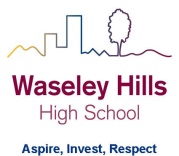 Monday July 6th  - Friday July 17thSubject: English			Year: 8				Topic/theme: War Horse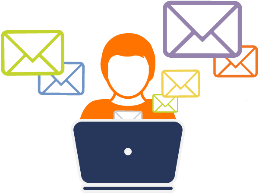 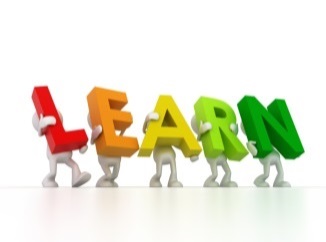 Three stages to online learning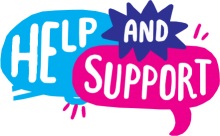 We are here to help you within school opening hours:Learning tasks for this fortnight: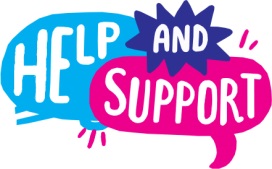 Need help?HomeAccess+ https://facility.waseley.networcs.net/HAP/login.aspx?ReturnUrl=%2fhap (use your normal school username and password).Pupil and parent help page:  https://www.waseleyhills.worcs.sch.uk/coronavirus-independent-learning/help-for-parents-and-pupils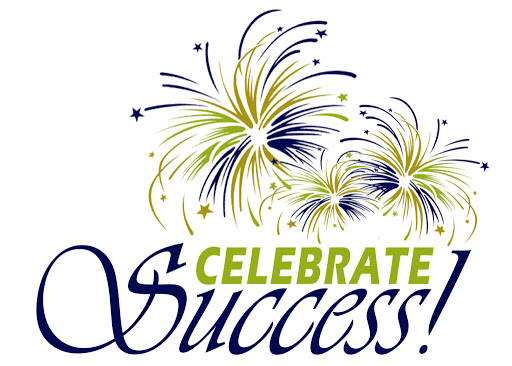 Fancy showing your best work off?You can email a photo of you doing something great, or an example of your best piece of work to your Head of Year for our celebrations assemblies when we return.  Yr 7 please email Mrs Williams at jewilliams@waseleyhills.worcs.sch.uk Yr 8 please email Mrs Bridgeman at jbridgeman@waseleyhills.worcs.sch.ukYr 9 please email Mrs Bradley at kjbradley@waseleyhills.worcs.sch.ukYr 10 please email Mr Jones at djones@waseleyhills.worcs.sch.ukPlease keep your work organised in subjects as we are excited to see what you have achieved and reward you for it when we return.Stage One – Reading TaskStage Two – Completing TasksStage Three – Assessing your learning and feedbackRead the lessons in the table below.  Think about what you need to learn from the task. It may help to look at the other lessons too as this will show you where your learning is heading.  Find the resources you need.  In some instances you may need to log into HomeAccess+ and find the file on the coursework drive (S).  Login with your normal school username and password.  Use the resource as described to complete the suggested task.  Reflect on the teacher’s question.Click here for HomeAccess+ driveClick here for help with accessing HomeAccess+At the end of the two weeks you will be set a task by your teacher on Show My Homework.  This is submitted in SMHWK.   This task will assess your learning and allow us to give you feedback.These assessment tasks are optional but submitting them is very helpful for you and your teacher to understand what you have learnt.Email your teacherJoin your teacher for a support chat sessionRing school receptionYou can now email your teacher using your Office 365 email address. You can also email Mr Baker or the Subject Leader using the contact info above (top right). You will also receive an invite during the two week period to join an online support chat with your teacher.Call 0121 4535211 within school hours. They will email your teacher and ask them to contact you.Lesson Aim:What you need to take from this lesson Resource(s) to use:Hyperlinks to videos etcHomeAccess+ file locationSuggested task:1In this lesson you will read / listen to the next episodes and understand ways in which Joey’s experiences affect him.You will update your character profiles for Joey and Topthorn and consider the character of Friedrich.Description of resource:Location: HomeAccess+/Coursework drive S/English/1 1 School Closure Work \Year 8\WAR HORSE\WarHorse Lessons 21-25 (Weeks 13-14)File Name: War Horse Workbook Lessons  21-25War Horse novel etext (End Ch.11 to mid Ch.16)Powerpoint War Horse Lessons 21-25Listen to episode 6 here:https://www.bbc.co.uk/teach/school-radio/english-ks2-war-horse-michael-morpurgo-episode-6/zbnwrj6Listen to episode 7 here:https://www.bbc.co.uk/teach/school-radio/english-ks2-war-horse-michael-morpurgo-episode-7/zj4p7nbDescription of what you need to do (step by step):Look at the picture on the Powerpoint Task 1.  Now, we need to read on, as this is a long story, and I’d like to finish reading it before the end of the summer term.Listen to episodes 6 and 7; read end Chapter 11 to mid Chapter 16.In your workbook, do Task 2: Problems of the Gun-Horses.  Tasks 3-4: update your Character profiles for Joey and Topthorn.Complete Task 5: Character Study for FriedrichA question your teacher would have asked you at the end of this lesson is:What is the most upsetting part of what you have just read / listened to?  What effect does the loss of Topthorn have on Joey?2In this lesson you will read / listen to the next episodes and understand the ways in which artists and writers show the effect of the loss of a horse on the soldiers who cared for them.  To find evidence in a text and use inference.Description of resource:Location: HomeAccess+/Coursework drive S/English/1 1 School Closure Work \Year 8\WAR HORSE\ WarHorse Lessons 21-25 (Weeks 13-14)File Name: War Horse Workbook Lessons  21-25War Horse novel etext (Mid Ch.16 – mid Ch.19)Powerpoint War Horse Lessons 21-25Listen to episode 8 here:https://www.bbc.co.uk/teach/school-radio/english-ks2-war-horse-michael-morpurgo-episode-8/zh7gnrdListen to episode 9 here:https://www.bbc.co.uk/teach/school-radio/english-ks2-war-horse-michael-morpurgo-episode-9/z43m8xsDescription of what you need to do (step by step):Complete Task 6: ‘Good-bye, old man’.  Look at the slide for the task on the Powerpoint and write your thoughts in the space provided in your workbook.  Next, look at the poem on p.6 about the loss of horse from a soldier’s perspective.  Complete the task by finding words from the poem for each section.We now need to read on again.Listen to episodes 8 and 9; read mid Chapter 16 to mid Chapter 19.A question your teacher would have asked you at the end of this lesson is:What things did writers and artists do to make people at home aware of the conditions for horses in the war?3In this lesson you will understand the ways in which horses were cared for in the war.  You will read / listen to the end of the novel and consolidate your knowledge of the story and Joey’s experiencesDescription of resource:Location: HomeAccess+/Coursework drive S/English/1 1 School Closure Work \Year 8\WAR HORSE\ WarHorse Lessons 21-25 (Weeks 13-14)File Name: War Horse Workbook Lessons  21-25Powerpoint War Horse Lessons 21-25War Horse novel etext (mid Ch. 19 to end)Listen to episode 10 here:https://www.bbc.co.uk/teach/school-radio/english-ks2-war-horse-michael-morpurgo-episode-10/z78fxycDescription of what you need to do (step by step):Task 8: Caring for Horses in War.  Look at the Powerpoint slide for this task and read the extract from ‘The Horse’s Prayer’ on p.8 of your workbook.  Write your thoughts in the space provided about the way horses were cared for in war.  We will now read to the end of the story.Listen to episode 10; read mid Chapter 19 to the end of the story.Look at the pictures for Task 9 on the Powerpoint.  Write down your thoughts about the story’s ending in your workbook.Task 10: update your character profile for Joey.A question your teacher would have asked you at the end of this lesson is:  What is your opinion of the ending of the story?4In this lesson you will understand and explore some of the key themes in the story.  You will choose one the assessment tasks and begin to do some work towards it.Description of resource:Location: HomeAccess+/Coursework drive S/English/1 1 School Closure Work \Year 8\WAR HORSE\ WarHorse Lessons 21-25 (Weeks 13-14)File Name: War Horse Workbook Lessons 21-25War Horse novel etext Description of what you need to do (step by step):You need to find evidence in the texts and your own thoughts about the way Morpurgo explores the different themes.  Write your answers in the space provided in the workbook.Assessment:  You have been given a range of different tasks and only have to choose one.  Explanation is given for each task.  Decide on the one you want to do and begin to plan your response.A question your teacher would have asked you at the end of this lesson is:How will you approach your chosen assessment task?  What help do you need?5In this lesson you will complete your assessment task and submit it to your teacher.Description of resource:Location: HomeAccess+/Coursework drive S/English/1 1 School Closure Work \Year 8\WAR HORSE\ WarHorse Lessons 21-25 (Weeks 13-14)File Name: War Horse Workbook Lessons 21-25War Horse novel etext Powerpoint War Horse Lessons 21-25Description of what you need to do (step by step):Work on your assessment task, making sure that you remember to use correct layout / format and check your SPaG.Submit your work either via Show My Homework or by email to your teacher (see above).A question your teacher would have asked you at the end of this lesson is:What has been the most enjoyable part of studying ‘War Horse’?  What have you learned during this scheme of work?How will we assess you learning?Years 7 and 8: Pupils will be set an interactive quiz using this information on Show My Homework or asked to submit a piece of work such as a photograph of art work.Year 9 to 11: Pupils may be set an interactive quiz or a written task via Show My Homework.How will we assess you learning?Years 7 and 8: Pupils will be set an interactive quiz using this information on Show My Homework or asked to submit a piece of work such as a photograph of art work.Year 9 to 11: Pupils may be set an interactive quiz or a written task via Show My Homework.How will we assess you learning?Years 7 and 8: Pupils will be set an interactive quiz using this information on Show My Homework or asked to submit a piece of work such as a photograph of art work.Year 9 to 11: Pupils may be set an interactive quiz or a written task via Show My Homework.How will we assess you learning?Years 7 and 8: Pupils will be set an interactive quiz using this information on Show My Homework or asked to submit a piece of work such as a photograph of art work.Year 9 to 11: Pupils may be set an interactive quiz or a written task via Show My Homework.